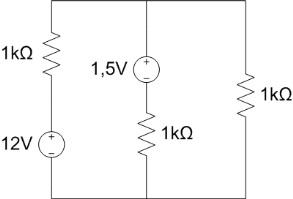 Tabla TL 1-1